Број: 155-14-O/4/1Дана: 22.08.2014. годинеПРЕДМЕТ: ДОДАТНО ПОЈАШЊЕЊЕ КОНКУРСНЕ ДОКУМЕНТАЦИЈЕ БРОЈ 155-14-О - Набавка убодног медицинског материјала за потребе Клиничког центра ВојводинеПИТАЊE ПОТЕНЦИЈАЛНОГ ПОНУЂАЧА:„Поштовани,везано за ОП БРОЈ 155-14-О, ПАРТИЈА 9 - Вакуум епрувете, молим да ми дате појашњење за ставке по следећим редним бројевима:р.бр. 2 Да ли је могуће понудити и епрувете за седиментацију запремине 1,28мл вакуума,обзиром да сте их до сада користили и да поседујете сталке за поменуту милилитражу?р.бр. 3 Да ли је могуће понудити и епрувете за коагулацију без дуплог зида, јер их до сада нисте тражили у тендерској документацији а истовремено Вас то што их нисте користили, није спутавало у процесу и квалитету досадашњег рада?р.бр. 7 Да ли је могуће понудити и епрувете са Li-heparinom запремине вакуума 5.5мл, уместо тражених 6мл?р.бр. 15 Да ли је могуће понудити и аутоматску ланцету са дубином убода до 2мм, обзиром да је највећа дубина убода произвођача Terumo 1.8мм?“ОДГОВОР КЦВ-А НА ПИТАЊЕ:За све ставке које сте навели, прихватићемо само понуде које одговарају нашој спецификацији.С поштовањем, Комисија за јавну набавку 155-14-ОКЛИНИЧКИ ЦЕНТАР ВОЈВОДИНЕKLINIČKI CENTAR VOJVODINE21000 Нови Сад, Хајдук Вељкова 1, Војводина, Србија21000 Novi Sad, Hajduk Veljkova 1, Vojvodina, Srbijaтеl: +381 21/484 3 484www.kcv.rs, e-mail: tender@kcv.rs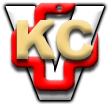 